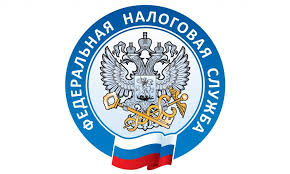                         НАЛОГОВАЯ СЛУЖБА                     ИНФОРМИРУЕТ                           Изменились реквизиты расчётных документов    Управление Федеральной налоговой службы по Приморскому краю сообщает, что вступили в силу изменения в приказ Министерства финансов Российской Федерации от 12 ноября 2013 № 107н «Об утверждении правил указания информации в реквизитах распоряжений о переводе денежных средств в уплату платежей в бюджетную систему Российской Федерации», касающиеся реквизитов расчетного документа № 101 «Статус налогоплательщика», № 106 «Основание платежа», № 108 «Номер документа основания платежа».    Так, в реквизите расчетного документа № 101 «Статус налогоплательщика» исключаются значения статуса с 09 по 12, а также 21, 22. Теперь для физических лиц, индивидуальных предпринимателей, нотариусов, занимающихся частной практикой, адвокатов, учредивший адвокатский кабинет, глав крестьянского (фермерского) хозяйства будет применяться единый статус «13».    В реквизите № 106 «Основание платежа» исключены значения:«БФ» - текущий платеж физического лица - клиента банка (владельца счета), уплачиваемый со своего банковского счета;«ТР» - погашение задолженности по требованию налогового органа об уплате налогов (сборов, страховых взносов);«ПР» - погашение задолженности, приостановленной к взысканию;«АП» - погашение задолженности по акту проверки;«АР» - погашение задолженности по исполнительному документу.     В реквизите № 108 «Номер документа основания платежа», в случае значения показателя основания платежа, равное «ЗД», в номере документа вводятся первые два знака, обозначающие вид документа основания платежа:ТР0000000000000 - номер требования налогового органа об уплате налога (сбора, страховых взносов);ПР0000000000000 - номер решения о приостановлении взыскания;АП0000000000000 - номер решения о привлечении к ответственности за совершение налогового правонарушения или об отказе в привлечении к ответственности за совершение налогового правонарушения;АР0000000000000 - номер исполнительного документа (исполнительного производства).     При этом в реквизите № 109 «Дата документа основания платежа» необходимо указать дату составления соответствующего документа, на основании которого перечисляются денежные средства.     УФНС России по региону призывает налогоплательщиков внимательно ознакомиться с вводимыми изменениями. Для правильного учета налоговых платежей важно, чтобы платежный документ был заполнен корректно. Во избежание отнесения платежей к разряду «невыясненных» поступлений необходимо следовать новым правилам заполнения платежных поручений.https://www.nalog.gov.ru/rn25/news/activities_fts/11724876/